Concorso 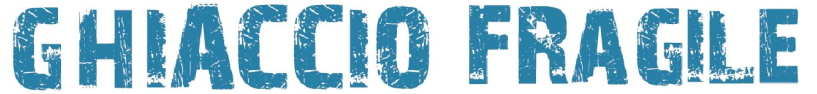 i cambiamenti climatici e il nostro ambiente S C H E D A   A N A G R A F I C A   D E L   P A R T E C I P A N T EI dati personali saranno raccolti e trattati secondo le norme del Decreto Legislativo 30/06/2003 n. 196, al fine di garantire che il trattamento si svolga nel rispetto dei diritti di riservatezza delle persone interessate.Per l'insegnante tutor:autorizzo il trattamento dei dati ai sensi del Decreto Legislativo 30 giugno 2003, n. 196 “Codice in materia di protezione dei dati personali”.DATA:FIRMA:COGNOME:NOME:NATO A:IL:SCUOLA:CLASSE:INSEGNANTE/I TUTOR:INSEGNANTE/I TUTOR:CONTATTI INSEGNANTE TUTOR:email:telefono:CONTATTI INSEGNANTE TUTOR:email:telefono:CATEGORIA: A) ARTICOLO - B) POESIACATEGORIA: A) ARTICOLO - B) POESIATITOLO PROPOSTO:TITOLO PROPOSTO:NOTE (cosa si è voluto esprimere):NOTE (cosa si è voluto esprimere):EVENTUALI ALLEGATI: video, foto, tabella ...EVENTUALI ALLEGATI: video, foto, tabella ...